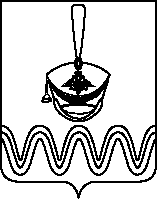 П О С Т А Н О В Л Е Н И ЕАДМИНИСТРАЦИИ БОРОДИНСКОГО СЕЛЬСКОГО ПОСЕЛЕНИЯПРИМОРСКО-АХТАРСКОГО РАЙОНА от 11.04.2022                                                                                                              № 83станица БородинскаяО внесении изменений в постановление администрации Бородинского сельского поселения Приморско-Ахтарского района от 01 декабря 2020 года № 206 «Об утверждении перечня муниципального имущества Бородинского сельского поселения Приморско-Ахтарского района, свободного от прав третьих лиц (за исключением имущественных прав субъектов малого и среднего предпринимательства), предназначенного для передачи во владение и (или) в пользование субъектам малого и среднего предпринимательства и организациям, образующим инфраструктуру поддержки субъектов малого и среднего предпринимательства»Во исполнении Федерального закона от 24 июля 2007 года № 209-ФЗ «О развитии малого и среднего предпринимательства в Российской Федерации» с целью оказания имущественной поддержки субъектам малого и среднего предпринимательства в виде передачи во владение и (или) в пользование муниципального имущества, находящегося в собственности Бородинского сельского поселения Приморско-Ахтарского района, администрация Бородинского сельского поселения Приморско-Ахтарского района п о с т а н о в л я е т: 1. Внести изменения в приложение постановления администрации Бородинского сельского поселения Приморско-Ахтарского района от 01 декабря 2020 года № 206 «Об утверждении перечня муниципального имущества Бородинского сельского поселения Приморско-Ахтарского района, свободного от прав третьих лиц (за исключением имущественных прав субъектов малого и среднего предпринимательства), предназначенного для передачи во владение и (или) в пользование субъектам малого и среднего предпринимательства и организациям, образующим инфраструктуру поддержки субъектов малого и среднего предпринимательства» следующие изменения:1) исключить объект муниципального имущества, содержащиеся в пункте 1 (приложение № 1 к настоящему постановлению);2) дополнить объектами муниципального имущества (приложение № 2 к настоящему постановлению).2. Ведущему специалисту администрации Бородинского сельского поселения Приморско-Ахтарского района разместить настоящее постановление на официальном сайте администрации Бородинского сельского поселения Приморско-Ахтарского района в информационно-телекоммуникационной сети «Интернет».3. Контроль за выполнением настоящего постановления оставляю за собой.4. Постановление вступает в силу после его официального обнародования. Исполняющий обязанности главыБородинского сельского поселенияПриморско-Ахтарского района                                                                  А.П.ФилинаПРИЛОЖЕНИЕ № 1УТВЕРЖДЕНпостановлением администрацииБородинского сельского поселенияПриморско-Ахтарского районаот 11.04.2022г. № 83Переченьимущества, находящегося в собственности Бородинского сельского поселения Приморско-Ахтарского района, подлежащие исключению из перечня, предназначенного для передачи во владение и (или) пользование на долгосрочной основе субъектам малого и среднего предпринимательства и организациям, образующим инфраструктуру поддержки субъектов малого и среднего предпринимательстваИсполняющий обязанности главыБородинского сельского поселенияПриморско-Ахтарского района                                                                     А.П.ФилинаПРИЛОЖЕНИЕ № 2УТВЕРЖДЕНпостановлением администрацииБородинского сельского поселенияПриморско-Ахтарского районаот 11.04.2022г. № 83Переченьимущества, находящегося в собственности Бородинского сельского поселения Приморско-Ахтарского района, подлежащие включению в перечень, предназначенного для передачи во владение и (или) пользование на долгосрочной основе субъектам малого и среднего предпринимательства и организациям, образующим инфраструктуру поддержки субъектов малого и среднего предпринимательстваИсполняющий обязанности главыБородинского сельского поселенияПриморско-Ахтарского района                                                                  А.П.Филина№ п/\пБалансо-держатель недвижимого имущества, адресНаименование объекта недвижимого имуществаМестонахождение объекта недвижимого имуществаПлощадьобъекта недвижимого имущества, кв. м.1Казна Бородинского сельского поселения Приморско-Ахтарского района, Приморско-Ахтарский район, станица Бородинская, ул. Школьная, 33/1Нежилое помещениеПриморско-Ахтарский район, станица Бородинская, ул. Победы, № 28 264,6ИТОГО:264,6№ п/\пБалансо-держатель недвижимого имущества, адресНаименование объекта недвижимого имуществаМестонахождение объекта недвижимого имуществаПлощадьобъекта недвижимого имущества, кв. м.1Казна Бородинского сельского поселения Приморско-Ахтарского района,  Приморско-Ахтарский район, станица Бородинская, ул. Школьная, 33/1Нежилое помещениеПриморско-Ахтарский район, станица Бородинская, ул. Победы, № 28/1  287,22.Казна Бородинского сельского поселения Приморско-Ахтарского района, Приморско-Ахтарский район, станица Бородинская, ул. Школьная, 33/1Нежилое помещениеПриморско-Ахтарский район, станица Бородинская, ул. Победы, № 28  61,0ИТОГО:348,2